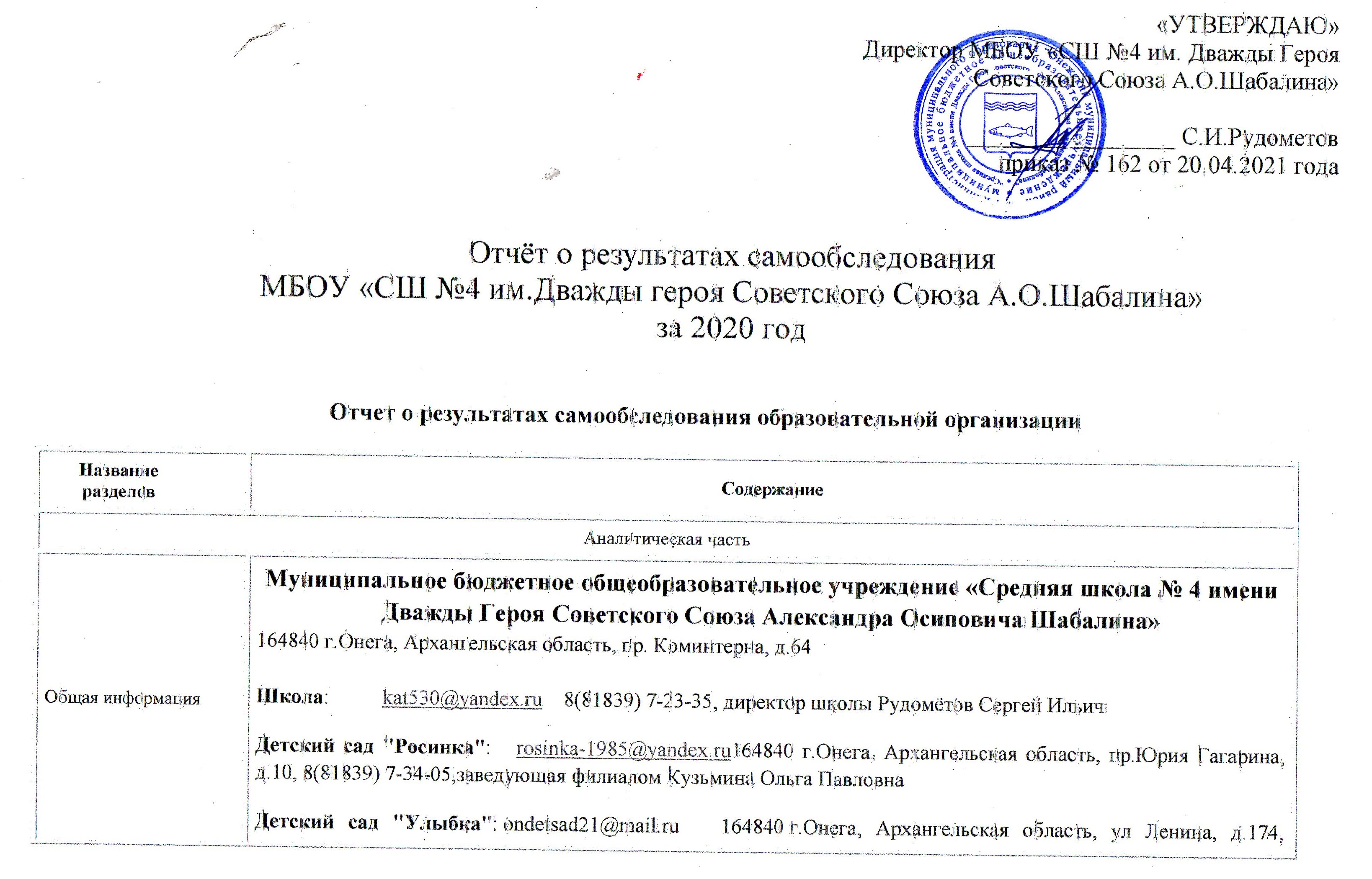 «УТВЕРЖДАЮ»Директор МБОУ «СШ №4 им. Дважды ГерояСоветского Союза А.О.Шабалина»_________________ С.И.Рудометовприказ № 162 от 20.04.2021 годаОтчёт о результатах самообследованияМБОУ «СШ №4 им.Дважды героя Советского Союза А.О.Шабалина» за 2020 годОтчет о результатах самообследования образовательной организацииУчебно-воспитательная деятельность педагогов школы в 2020году  осуществлялась в рамках единой методической темы школы «Системно – деятельностный подход  в процессе формирования и развития личности».Цель методической работы: оказание действенной помощи педагогам в организации эффективного учебно-воспитательного процесса, обобщении и внедрении передового педагогического опыта, повышении теоретического уровня и квалификации педагогов в условиях введения ФГОС ООО.	Задачи работы:Оказатьинформационную и методическуюподдержку в обеспеченииуспешногоперехода к работепоновымстандартам. Способствоватьреализациисистемно-деятельностногоподхода и принципаиндивидуализации в образовательномпроцессе.Продолжитьработупообобщениюпередовогопедагогическогоопытачерезучастие в конкурсах, конференцияхразличногоуровня, творческиеотчеты, формированиепортфолиопедагога и т.д.Осуществлятьмониторингкачестваобразования. Создаватьразвивающуюобразовательнуюсредунаосновевнедрениясовременныхобразовательныхтехнологий.Совершенствоватьработу, направленнуюнасохранение и укреплениездоровьявсехучастниковобразовательногопроцесса и привитиюнавыков здорового образажизни.В 2020 году школа работала в двух режимах. С января по март обучение проводилось в штатном режиме. В матре с связи с новой инфекцией COVID образовательное учреждение было переведено на дистанционное обучение. С 19 марта 2020 года школьники осваивали общеобразовательные программы удаленным образом с помощью компьютерной техники. Вся 4 четверть прошла в дистанционном формате. В 2020 году на сайте ОО был создан отдельный раздел, посвященный работе школы в новых особых условиях. Частью этого раздела стал перечень документов, регламентирующих функционирование ОО в условиях коронавирусной инфекции. В перечень вошли документы вышестоящих организаций и ведомств, а также новые и измененные внутренние локальные нормативные акты школы.На конец 2020года в школе обучается 817.Из них 341 - в 1 – 4 классах, 422 – в 5 – 9 классах и 54 – в 10 – 11 классах. Итого 31 класс-комплект. По итогам учебного года из 817 учащихся успевают 815. Успеваемость, таким образом, составляет 99,8%. Отличников в этом учебном году 32 человека, что на 17 человек меньше показателя прошлого года. На 4 и 5 в школе учатся 344 человека, вместе с отличниками они составляют показатель качества знаний – 47 %. В виду ограничительных мер, принятых в связи с пандемией учащиеся 9-ых классов не проходили итоговую аттестацию по программам основного общего образования. Отметки в аттестат выставлялись на основании прохождения промежуточной аттестации и четвертных отметок.Для выпускников 11-ых классов итоговая аттестация проходила в форме ЕГЭ только для тех, кто поступал в ВУЗы. Остальные учащиеся получили аттестат на основании прохождения промежуточной аттестации и полугодовых отметок за 10-11 класс. В этом учебном году математика и русский язык не являлись обязательными предметами.Средний балл по русскому языку стабильно высок и составил 76 баллов.Средний балл по математике профильного уровня составил 44,8 балла.Результаты экзаменов представлены в таблице:Традиционно больше всего выпускников выбрали экзамен по обществознанию – 24 человека. Анализ итоговой аттестации показал, что выпускники не всегда справляются с экзаменами по выбору. Учитывая добровольность сдачи экзаменов по отдельным предметам, есть обучающиеся не набравшие минимального количества баллов по отдельным предметам. После получения аттестатов все выпускники определились с дальнейшим обучением.Определение выпускников 9-ых классов.Определение выпускников 11-ых классов.В школе стабильно осуществляется контроль за учебной деятельностью.В течение 2020 годувнутришкольный контроль осуществлялся по следующим направлениям:ведение документации;состояние преподавания учебных предметов;уровень освоения программных знаний.Ведение документации:А) Личные дела обучающихся.  Проверка показала: классные руководители оформили на каждого обучающегося личное дело, выставили итоговые оценки. В школе достаточно высок уровень правильности заполнения личных дел учащихся.Вместе с тем отмечено, что педагоги допускают небрежность в заполнении школьной документации: итоговые оценки выставляют в графе учебных предметов, отсутствующих в учебном плане (несоответствие названий учебных предметов  в личном деле с названиями предметов в учебном плане). Не во всех комплектах личных дел имеются согласия родителей на обработку и передачу персональных данных.Б) Классные журналы.Контроль за ведение электронных классных журналов проводился в конце каждой четверти: создание предметных страниц журнала, расписание уроков, наличие планирования, своевременность заполнения журнала педагогами, объективность выставления итоговых оценок, проведение инструктажей по правилам дорожного движения, безопасного поведения на каникулах, выполнение учебной программы, практической части программы.Еженедельно министерство образования Архангельской области и Управление образование Онежского района проводили мониторинг заполнения отдельных разделов электронных журналов:Степень наполненности расписания (не менее 100%);Ведение планирования (высокий уровень - не менее 94%);Ведение журнала (высокий уровень - не менее 95%);Активация  всех учеников (высокий уровень - не менее 98%);Активация всех родителей (высокий уровень - не менее 98%);Активация аккаунтов учителей (высокий уровень - не менее 98%);Результаты ведения журнала на 24 декабря 2019 г.Результаты ведения журнала на 20 сентября2020 г.Еженедельный контроль, размещение оперативной информации на стенде в учительской позволили поднять и держать ведение электронных журналов на высоком уровне. Родители обучающихся могли своевременно видеть все оценки детей, а классные руководители следить за успеваемостью класса.Выборочная проверка выставления итоговых оценок обучающимся 11 классов выявила нарушение п. 5.3 приказаМинобрнауки РФ от 14.02.2014 N 115 (в действующей редакции) «Об утверждении порядка заполнения, учета и выдачи аттестатов об основном общем и среднем общем образовании и их дубликатов» в части выставления итоговых отметок. Итоговые отметки за 11 класс определяются как среднее арифметическое полугодовых и годовых отметок обучающегося за каждый год обучения по образовательной программе среднего общего образования и выставляются в аттестат целыми числами в соответствии с правилами математического округления. Педагогам было указано на ошибки, внесены изменения в итоговые отметки.Уровень активации родителей и обучающихся повысился по сравнению с предыдущим периодом, но остался на среднем уровне, т.к. не все родители соглашаются делать свою регистрацию или регистрацию детей на портале госуслуг, заходят в дневник со страницы детей (или дети со страницы родителей). Классным руководителям необходимо продолжить вести с родителями разъяснительную работу о необходимости регистрации на портале госуслуг. В течение года необходимо провести повторный мониторинг активации аккаунтов родителей и учеников в каждом классе.2. Состояние преподавания учебных предметов.В течение года велся контроль за выполнением учебной программы: при утверждении тематического планирования, при посещении и анализе уроков, при проверке  электронного журнала, отчетах преподавателей по выполнению программы за четверть, год.Следует отметить: учебные программы выполнены полностью.Проверка выполнения практической части учебной программы по итогам года показала:- В соответствии с рабочей программой проводят контрольные работы по русскому языку (контрольные диктанты, списывание с печатного текста), уроки развития речи (изложения, сочинения) учителя начальных классов, учителя русского языка и литературы;- отмечается в классных журналах практическая часть (тесты, аудирование) по иностранному языку;Извлечение из электронного журнала отчета о выполнении практической части учебной программы по биологии, географии, ОБЖ,физике, химии выявило, что практическая часть учебных предметов выполнена частично, т.к. дистанционное обучение не позволило выполнить ее в полном объеме.С целью обеспечения равного доступа к получению образования и создания необходимых условий для адаптации образовательного пространства школы к нуждам и запросам каждого участника образовательного процесса в школе осуществляется реализация практики инклюзивного образования. Инклюзивная практика реализуется   в общеобразовательном  учреждении на основании приказа директора школы об организации индивидуального обучения, функционирования коррекционного класса, выполнения рекомендаций, выданных городской ПМПК. Для учеников коррекционного класса организованы дополнительные занятия по развитию мыслительных процессов, внимания, памяти, развитию мелкой моторики«Лепка». Для каждого ученика с ОВЗ  (девять человек 1-4 классов) разработаны адаптированные программы, организованы корректирующие занятия с учителем начальных классов по устранению пробелов в знаниях и оказании помощи в усвоении программного материала, занятия в логопункте (по показаниям детям с ТНР).Для учеников, имеющих медицинские показания, с целью эффективного включения в образовательную среду детей с ограниченными возможностями здоровья, обеспечение щадящего режима проведения занятий, в школе организовано индивидуальное обучение. В текущем учебном году по индивидуальным учебным планам и расписанию уроков постоянно обучалисьдва человека.	Все обучающиеся с ЗПР, ТНР и ученики, находящиеся на индивидуальном обучении,успешно закончили учебный год и переведены в следующие классы. 3.Уровень освоения программных знаний.По итогам 2020 года качество знаний составляет47%. Не успевает 2 ученика: 1 человек по причине нежелания учиться и отсутствие контроля со стороны матери; 1 ученик по болезни.Успеваемость и качество знаний за три года представлены в таблице. По сравнению с прошлыми годами упало качество образования. В школе принята программа повышения качества образования, начиная с 2018-2019 года. Необходимо в соответствии с программой поднять качество образования (см. приложение). В соответствии с приказом Федеральной службы по надзору в сфере образования и науки «О проведении Федеральной службой по надзору в сфере образования и науки мониторинга качества подготовки обучающихся общеобразовательных организаций в 2019 году» в апреле  2020 года должны были быть проведены Всероссийские проверочные работы. Назначение контрольных работ - оценить уровень общеобразовательной подготовки обучающихся. Но в виду введенных ограничений ВПР были перенесены на осень 2020 года.Наибольшее затрудненияпо русскому языку вызывает задание на основе данной информации  и собственного жизненного опыта обучающихся определять конкретную жизненную ситуацию, соблюдая при письме изученные орфографические и пунктуационные нормы, интерпретировать её, наибольшая ошибочность отмечается при выполнении задания, определяющего уровень формирования навыков проведения многоаспектного анализа текста; овладение основными нормами литературного языка; приобретение опыта их использования в речевой практике при создании письменных высказываний.Наибольшая ошибочность при выполнении работы по математике вызывает решение задач в 3–4 действия, в решении простых и сложных задач разных типов, а также в задачах повышенной трудности, находить процент от числа, число по проценту от него; находить процентное отношение двух чисел; находить процентное снижение или процентное повышение величины.Работы показали недостаточность приобретенных теоретических знаний и опыта применения полученных знаний и умений для определения собственной активной позиции в общественной жизни, для решения типичных задач в области социальных отношений, адекватных возрасту обучающихся, межличностных отношений, включая отношения между людьми различных национальностей и вероисповеданий, возрастов и социальных групп; развитие социального кругозора и формирование познавательного интереса к изучению общественных дисциплин.В последующемнеобходимо продолжить выполнение ВПР в штатном режиме и режиме апробации. На заседаниях предметных МО и МО учителей начальных классов рассмотреть итоги ВПР, использовать информацию для подготовки к участию в мониторинге следующего учебного года.Аттестация педагогических работников. Методическая работа.В соответствии с планом работы школы на контроле находилась подготовка к аттестации и результаты аттестации педагогических работников.Аттестацияпедагогических работников осуществляется в соответствии с действующими документами: ст. 49 п.4 Федерального закона от 29 декабря 2012 г. №273-ФЗ «Об образовании в Российской Федерации» и на основании Порядка проведения аттестации педагогических работников организаций, осуществляющих образовательную деятельность (утв. приказом Министерства образования и науки РФ от 7 апреля 2014 г. №276).Цель проведения аттестационных мероприятий: подтверждение соответствия педагогических работников занимаемым ими должностям на основе оценки их профессиональной деятельности и по желанию педагогических работников  в целях установления квалификационной категории. Соответственно каждый педагог проходит данную процедуру в обязательном порядке каждые пять лет.В помощь педагогам на сайте школы размещены и своевременно обновляются федеральные и региональные документыПрописан алгоритм действий при аттестации педагогических работников  на квалификационную категорию. Имеются планы аттестации педагогических работников школы и детского сада.В учительской также имеется информационный стенд, на котором, кроме основных документов, ежемесячно размещается план проведения сеансов ВКС и вебинаров. С целью подготовки к аттестации, в межаттестационный период, педагоги имеют первоочередную возможность выступить на  педсовете, провести урок на семинаре, участвовать в конкурсе. Заместители директора при составлении графика повышения квалификации учитывают предстоящие сроки аттестации педагогов, оказывают консультативную помощь в написании заявления. В 2020 г. были аттестованыАнализ результатов аттестации позволяет сделать вывод, что аттестация кадров в 2020 году прошла организованно. Созданы необходимые условия для проведения аттестации педагогических работников в соответствии с нормативно-правовыми документами. Для педагогов школы (экспертов регионального банка) подготовлены папки с методическими материалами. Факты нарушения прав педагогических работников в ходе аттестации отсутствуют. Претензии со стороны региональной аттестационной комиссии имеются только по выполнению педагогами рекомендаций, по подготовке экспертных материалов - нет. В учебном году были проведены следующие тематические педагогические советы:«Основные направления развития образования» (август 2020 г.)«Повышение качества образования: пути решения»  (ноябрь 2020 г.)«Взаимодействие участников образовательного процесса» (март 2020 г.)«Мониторинг как основной механизм ВСОКО, его роль в управлении качеством образования» (май 2020 г.)На педагогических советах необходимо продолжить разговор о профессиональном росте педагогов, о формах и методах его роста, об успешности учеников в учебно-воспитательном процессе, об активном участие родителей (законных представителей) в учебно-воспитательном процессе..В школе проводятся школьные семинары по различным вопросам обучения и воспитания.15 октября 2020 г. в школе прошел ежегодный  фестиваль открытых уроков и внеурочных мероприятий «Под сенью школьных муз» в заочном формате по причине ограничительных мер по короновирусной инфекции. Тема семинара: «Сохранение памяти о Великой Отечественной войне в обучении и воспитании современных школьников». В рамках семинара прошли классные часы с обучающимися, все методические разработки были отправлены в Управление образования для публикации опыта педагогов.Основная цель семинара –рассмотреть традиционные и инновационные формы, методы обучения и воспитания. Педагоги школы в 2020 году активно принимали участие в семинарах, проводимых в других школах области, города и района, районном клубе «Учитель года». По результатам можно отметить хороший уровень проведения семинаров, активное участие педагогов. Нужно отметить, что педагоги активно участвуют в семинарах как очного так и заочного формата. В школе работает пять методических объединений учителей:МО учителейначальныхклассов;МО учителей гуманитарного цикла предметов;МО учителей естественно-математического цикла предметов;МО учителейиностранногоязыка;МО учителей спортивно-прикладного цикла предметов.Работа школьных методических объединений была направлена на повышение компетентности педагогов, на работу по вопросам новой методической темы школы (заседания, открытые уроки, обобщение опыты).В таблице представлено участие педагогов в различных конкурсах профессионального мастерства.В 2020 учебном году продолжилось обучениепо новым федеральным стандартам на основной ступени обучения.Для учащихся 9-ых классов были определены часы для подготовки к итоговой аттестации по русскому языку, математике и предметам по выбору в соответствии с новым Порядком.В 2020 году началось обучение учащихся 10-о класса по новым ФГОС среднего общего образования. В соответствии с выбором учащихся и их родителей (законных представителей) для обучения были определены два профиля: естественно-научный (углубленное изучение химии и биологии) и универсальный (углубленное изучение русского языка и математики). Работа с одаренными детьми была организована в школе по разным направлениям, при этом внимание уделялось интеллектуальной, исследовательской, спортивной и творческой деятельности. В рамках этих направлений проводились предметные олимпиады, внеклассная работа по предметам, конференции, конкурсы и исследовательская работа.В школьном этапе олимпиады приняло участие среди учащихся 5-9 классов 197 человек. Среди 10-11 классов – 39 человек (учащийся считается один раз), среди 2-4 классов 82 человек. Всего участвовало 318 человек (38,6% от общего количества обучающихся). Это выше показателей прошлого года.По результатам рейтинга в муниципальном этапе всероссийской олимпиады школьников в школе среди 3-4 классов участвовало 28 человека, 5-6 классах участвовало 15 человек, 7-11 классов участвовали 82 человека (ребенок считается 1 раз). Всего приняло участие 125 человек (34% от участников школьного этапа).По итогам муниципального этапа олимпиады учащиеся 3-11 классов заняли 23 победных и 17призовых мест.В таблице представлены результаты за три года.Ежегодно учащиеся 9-11 классов представляют школу на региональном этапе ВсОШ.В областной этап олимпиады вышли семь учащихся 9-11 классов: по литературе (1 чел.), химии (1 чел.), физической культуре (2 человека), биологии (1 чел.).Призерами по физической культуре стали 2 чел.В областной заочной олимпиаде для учащихся 4-ых классов принял участие один человек, по итогам участие. Учащиеся школы принимают участие в предметных олимпиадах различных уровней.В 2020 учебном году количество победителей и призеров среди обучающихся осталось на уровне прошлого года. Это объясняется следующими причинами: изменился состав участников олимпиад; уровень заданий районного этапа олимпиад, поступающих из области, стал более сложным. Но в дистанционных олимпиадах различных уровней обучающиеся показывают высокий уровень знаний и хорошие результаты.Другим направлением работы с обучающимися является исследовательская деятельность. Учащиеся успешно участвовали в конференциях различного уровня.Школьный тур учебно-исследовательских конференций. Традиционно в рамках Ломоносовской декады учащиеся представляют исследовательские работы. По решению жюри все работы, с учетом замечаний, направляются на районную учебно-исследовательскую конференцию. Следует отметить, что возросло количество учащихся, занимающихся учебно-исследовательской деятельностью. Районный тур учебно-исследовательских конференций.Областной тур исследовательских конференций.Учащиеся ежегодно принимают участие в областном туре исследовательской конференции. В этом учебном году в областной конференции «Юность Поморья» участвовал один человек, итог-участие..Учащиеся активно занимаются исследовательской и творческой деятельностью, участвуют в конкурсах и конференциях различного уровня. Этому способствует работа учителей по привитию интереса к исследовательской и проектной деятельности. В следующем учебном году следует уделять внимание активизации работы педагогов по организации исследовательской деятельности, увеличению количества обучающихся, принимающих участие в учебно-исследовательских конференциях.Ежегодно большое число учеников участвует в различных интеллектуальных играх: «Золотое руно», «Кенгуру», «Британский бульдог», «КИТ», «Русский медвежонок», «ЧИП». В течение года учащиеся школы активно участвовали в творческих конкурсах, интеллектуальных играх, соревнованиях муниципального, регионального, всероссийского уровней. В течение года учащиеся школы участвовали в творческих конкурсах, интеллектуальных играх муниципального, регионального, всероссийского уровней. Вывод: активное участие обучающихся в мероприятиях различной направленности и высокие результаты  говорят о качественной работе педагогов по подготовке детей, способствует проявлению и развитию их способностей, возможности реализовать себя в творческой и интеллектуальной деятельности.Воспитательная деятельность педагогов школы в 2020году  осуществлялась в рамках единой методической темы школы «Системно – деятельностный подход  в процессе формирования и развития личности».Цель воспитательной работы – создание условий для социализации личности и  развития компетентного гражданина России. Для реализации цели были поставлены следующие задачи:Продолжить работу по развитию воспитательной системы, учитывая традиции школы, особенности образовательного процесса и психологические особенности каждого возраста;формировать у обучающихся ценностные ориентации, активную жизненную позицию, потребность в самореализации и творческой деятельности;расширять формы и степень участия школы в реализации принципа сохранения физического и психического здоровья;усилить педагогическое воздействие на воспитание обучающихся в семье через разнообразные формы и методы работы  с родителями.постоянно изучать интересы и потребности личности, воспитательное воздействие на учащихся, эффективность воспитательной работы.Решение задач осуществлялось по направлениям: гражданско-патриотическое;нравственно-правовое;интеллектуально-познавательное;художественно-эстетическое;физкультурно-оздоровительное     через взаимодействие с классными руководителями,учителями – предметниками,родителями,внешкольными структурами (КНД, ПДН, ОВД, ГИБДД, ЦРБ, военкомат, МЦДО, музей, библиотека, Онежский ДК, Управления образования, ЦЗ населения, НП «Водлозерский», редакция газеты «Онега»).Для решения воспитательных задач была организована работас педагогическим коллективом (классными руководителями)с ученическим коллективомс внешкольными структурамис родителями Внеурочная деятельность в школе осуществляется в рамках воспитательной программы «Свой мир мы строим сами» и включает участие в районных, областных мероприятиях, общешкольные дела и внутриклассную жизнь. В 2020 учебном году организация внеурочной  работы с обучающимися  в школе осуществлялась  с использованием традиционных и инновационных форм и методов. Деятельность была направлена на развитие творческих, интеллектуальных, физических, коммуникативных способностей каждого школьника, воспитание ответственности, чувства долга, гражданского самосознания.  В результате в школе были организованы и проведены мероприятия различной направленности. Все мероприятия проводились в заочном и онлайн форматах.Деятельность органов самоуправленияСовет школы  Совет школы  работает в соответствии с Уставом ОУ и Положением о Совете  школы (утв. приказом  №388 от 18. 10.2012 г.).  Согласно Положению, цель работы  Совета школы – определение основных направлений развития образовательного учреждения,  основная задача – создание оптимальных условий и форм организации образовательного процесса.  В состав Совета входят родители, обучающиеся и педагоги. В 2020учебном году  проведено2 заседания Совета школы,  на которых  рассмотрены и приняты различные документы  (Положения), нормативные акты.          Общешкольный родительский комитет Общешкольный родительский комитет  работает в соответствии с Уставом ОУ и Положением об общешкольном родительском комитете.            В 2020учебном году  проведено4 заседания общешкольного родительского комитета.Основные вопросы, рассмотренные на заседаниях: - О выполнении единых требований и соблюдении учащимися правил поведения.  - Об организации питания учащихся.  - Расходование внебюджетных средств. - Организация антикоррупционного образования и просвещения в ОУ. - О системе работы по профилактике правонарушений, употребления психотропных и наркотических веществ.- Что нужно знать родителям о профилактике детского дорожно-транспортного травматизма.- О профилактике суицидального поведения у детей и зависимости от сетей Интернет.- Об организации летнего отдыха обучающихся.Представители  общешкольного родительского комитета были в качестве общественных наблюдателей при процедурах ОГЭ и ЕГЭ.  Члены общешкольного родительского комитета участвовали в рейдах с целью контроля за реализацией проекта «Наша школьная форма», организацией начала учебного дня,  питанием обучающихся, соблюдением  учащимися единых требований и правил поведения.Дополнительное образование детейДля реализации различных направлений воспитательной работы и развития творческих, интеллектуальных, физических, коммуникативных способностей каждого школьника учащихся в школе работают объединения дополнительного образования по разработанным и утвержденным программам дополнительного образования.Кадетское образование включает в себя строевую, ОФП и огневую подготовки, курс «Азбука этикета», «Краеведение и туризм», «История кадетского движения», «Краеведение», «Азбука дорожной безопасности», хоровое пение, хореографическую подготовку.В школе успешно работают кружки: «Умелые ручки», «Технология создания  сайтов», «Музееведение»; клубы: «Поиск», «Авангард», «Олимп», «Клио»; студии:«Одноклассники», «Сезон надежд», секции:«Лыжная подготовка», «Баскетбол», «Волейбол».Некоторые дети в течение учебного года посещали несколько кружков и секций. Охват обучающихся системой дополнительного образования следующий (ребенок считается 1 раз) составляет 78%.Некоторые дети в течение учебного года посещали несколько кружков и секций.  В школе функционируют 18 объединений дополнительного образования детей. Гражданско-патриотические мероприятияУчащиеся школы активно принимают участие в различных мероприятиях муниципального и регионального уровней.Учащиеся школы принимали активное участие в городских и районных мероприятиях:- Районный фестиваль «Пою мое Отечество».- Районный фестиваль «Юбилей встречай северный край».- Районный фестиваль художественной самодеятельности.- Городские праздничные мероприятия к 9 Мая: праздничный концерт, парад, Вахта памяти, Свеча памяти.Спортивно – оздоровительная работаВ школе уделяется большое внимание спортивно-оздоровительной работе. В рамках этого направления создан и работает спортивныйшкольный  клуб «Олимп» объединяющие различные секции. Результатыих работы представлены в таблице.Организация взаимодействия с внешкольными структурами.                                                           В результате взаимодействия с внешкольными структурами обучающиеся школы занимались в кружках МЦДО и секциях ДЮСШ, посещали экскурсии в музее и НП «Водлозерский», сотрудничали с редакцией газеты «Онега», военкоматом, городской  библиотекой. Профориентационная деятельность была связана с взаимодействием с представителями Центра занятости населения, высших, средних и специализированных учебных заведений Архангельска, Северодвинска и Архангельской области, организацией профориентационной работы в классных коллективах,  в 9-ых классах были организованы занятия по программе «Мои профессиональные намерения».Организация работы с родителями.Работа с родителями была направлена на решение задач:- привлечение внимания родителей к инновационным процессам в школе;- создание условий для взаимодействия и сотрудничества с родительским коллективом.Организация работы группы продленного дня.      В 2020  году в школе работали 4 группы продленного дня.     Деятельность групп продленного дня осуществлялась в соответствии с планом и режимом работы. В 1 в, 2 в, 3б, 4в кадетских классах во второй половине дня  было  организовано дополнительное кадетское образование: хоровое пение, хореография,  краеведение, «Азбука этикета», «Азбука дорожной безопасности»,  строевая подготовка. Дополнительное образование обучающиеся, посещающие группы продленного дня, могли получать в шахматно – шашечном клубе «Этюд» (1 полугодие), во время   экскурсий в городскую библиотеку, музей, НП «Водлозерский»,  на занятиях в МЦДО.Организация летнего отдыха детей. В виду ограничительных мер и противодействию распространения новой инфекции летняя площадка не проводилась. Все мероприятия были организованы педагогами школы в онлайн формате. Учащиеся могли принять участие в мероприятиях, проводимых другими организациями также в онлайн формате.Филиал «Детский сад «Росинка»Филиал Детский сад  «Росинка»рассчитан на 152 мест, 6 групп. Функционирует по 5-дневной рабочей неделе с 7.00 час.  до 19.00 час. Выходные дни -  суббота и воскресенье. Основными задачами детского сада в 2019 – 2020 учебном году  являлись:                   1.Формирование у дошкольников  ценности здорового образа жизни.	       2. Воспитание звуковой культуры речи у дошкольников в процессе разных видов деятельности.	      3. Изучение современных педагогических технологий обучения в ДОУ.    Порядок комплектования детского сада определяется Учредителем в соответствии с административным регламентом администрации муниципального образования «Онежский муниципальный район» по предоставлению услуги «Постановка на очередь детей, нуждающихся в получении общедоступного бесплатного дошкольного образования, и предоставление места в образовательном учреждении, реализующем общеобразовательную программу дошкольного образования». Для зачисления в детский сад родители (законные представители) представляют следующие документы: -направление в ДОУ; - медицинское заключение; - заявление родителей (законных представителей); - копия паспорта одного из родителей (законных представителей); - копия свидетельства о рождении; - копия лицевого счета.     Образовательный ценз педагогических работников, обеспечивающих реализацию образовательных программ:Квалификационные категории педагогических работников, обеспечивающих реализацию образовательных программ.Воспитатели детского сада  занимаются самообразованием, обобщают и представляют опыт педагогической деятельности на заседаниях  методического объединения, публикуются в различных педагогических изданиях, размещают материалы на сайтах, участвуют в конкурсах педагогического мастерства. В детском саду в системе проводятся педагогические советы, семинары-практикумы, методические консультации.     Исходя из существующих условий и в соответствии с действующими санитарно-гигиеническими нормами в 2019-2020 учебном году в детском саду «Росинка» функционировало 6 групп для детей дошкольного возраста:1 группа раннего возраста 1 младшая 1 срелняя 2 старших групп 1 подготовительная группаМаксимальное количество (в неделю) и продолжительность занятий составляло:- для детей 3-го года жизни – 10 занятий продолжительностью 10 минут;- для детей 4-го года жизни – 10 занятий продолжительностью 15 минут; - для детей 5-го года жизни - 10 занятий продолжительностью 25 минут; - для детей 6-го года жизни – 12 занятий продолжительностью 25 минут; - для детей 7-го года жизни  - 13 занятий продолжительностью 30 минут.Продолжительность перемен между занятиями - не менее 10 минут.Для воспитанников детского сада в течение года устанавливались недельные каникулы, во время которых проводились занятия эстетическо-оздоровительного цикла.Учебно-воспитательный процесс в 2018-2019 учебном году был организован на основе примерной основной общеобразовательной программы дошкольного образования «От рождения до школы» под редакцией Н. Е. Вераксы, Т.С. Комаровой, М.А. Васильевой. Кроме этого в своей деятельности детский сад использовались парциальные программы:          – Картушина М.Ю. «Зеленый огонек здоровья» (региональная);                – Лайзане С.Я. «Физическая культура для малышей»;                – Яковлева Л., Юдина Р. Программа «Старт». Развивающая предметная среда детского сада была оборудована с учетом возрастных особенностей детей. Все элементы среды были связаны между собой по содержанию, масштабу и художественному решению, что позволило эффективно реализовать программы и технологии, по которым работали педагоги.  Количество занятий и их продолжительность соответствовали  требованиямСанПин 2.4.1.3049-13:	I группа раннего возраста       Для обеспечения баланса между образовательной и свободной деятельностью дошкольников соблюдался  режим дня, уделялось  внимание профилактике переутомления детей, проводятся физкультминутки, пальчиковые игры, соблюдается дифференцированная нагрузка на физкультурных занятиях.     Педагогами детского сада  активно использовались  современные образовательные технологии: проектная, исследовательская, экспериментальная, здоровьесберегающая, информационная. Были  организованы занятия по дополнительным образовательным программам: - «Шашки»  - «Малыши-крепыши»  - «Юные волшебники»- «Умелые ручки»- "Радуга красок"- "Акварелька"- "Ириски"   В 2019 – 2020 учебном году в детском саду было организовано пятиразовое питание на основе примерного 10-дневного меню, согласованного с Роспотребнадзором. Воспитанники были обеспечены полноценным, сбалансированным питанием, в меню были обязательны фрукты и овощи. Ежемесячный анализ питания по натуральным нормам и калорийности показал, что питание детей осуществлялось  в соответствии с санитарно-гигиеническими нормами.      В течение учебного года в детском саду была организована систематическая  работа по укреплению здоровья детей, проводились закаливающие процедуры по профилактике простудных заболеваний, нарушения осанки и плоскостопия:- утренняя гимнастика; - оздоровительный бег;	- дыхательная гимнастика;	- оздоровительная гимнастика;	- хождение по массажным дорожкам с целью профилактики плоскостопия;	- облегчённая одежда детей в группе и на занятиях физкультурой.      В детском саду имеются групповые помещения с учетом возрастных особенностей детей, музыкально-спортивный зал,  участки для прогулки детей, цветник, альпийская горка, спортивная площадка на участке, медицинский кабинет, изолятор, процедурная, помещения, обеспечивающие быт.     Детский сад расположен в удалении от основных дорог, окружен забором, ворота которого запираются на замки. В здании детского сада установлена пожарная сигнализация. В целях обеспечения безопасности в детском саду было организовано круглосуточное дежурство персонала. Два раза в год проводилась тренировка по эвакуации из здания в случае возникновения чрезвычайной ситуации.     В 2019 – 2020 учебном году взаимодействие  с родителями было организовано по принципу «педагог – ребенок – родитель». Родители активно участвовали в различных конкурсах и выставках, совместных праздниках, походах, экскурсиях, принимали участие в выпуске информационных бюллетеней детского сада. Воспитатели проводили для родителей родительские собрания, индивидуальные консультации, оформляли стенды  с необходимой информацией, организовывали  мастер-классы, выпускали буклеты по обеспечению безопасности жизни и здоровья детей, газету для родителей «Росинка».Наши мероприятия Участие в мероприятиях районного значенияУчастие в мероприятиях областного и всероссийского  значенияПоказатели
деятельности филиала МБОУ «СШ № 4 им. Дважды Героя Советского Союза А.О. Шабалина» филиалДетский сад «Росинка»
Филиал «Детский сад «Улыбка»Филиал Детский сад  «Улыбка»рассчитан на 283 места, 12 групп. Функционирует по 5-дневной рабочей неделе с 7.00 час.  до 19.00 час. Выходные дни -  суббота и воскресенье. Основными задачами детского сада в 2020 году  являлись:                   1.Формирование у дошкольников  ценности здорового образа жизни.	       2. Воспитание звуковой культуры речи у дошкольников в процессе разных видов деятельности.	      3. Изучение современных педагогических технологий обучения в ДОУ.    Порядок комплектования детского сада определяется Учредителем в соответствии с административным регламентом администрации муниципального образования «Онежский муниципальный район» по предоставлению услуги «Постановка на очередь детей, нуждающихся в получении общедоступного бесплатного дошкольного образования, и предоставление места в образовательном учреждении, реализующем общеобразовательную программу дошкольного образования». Для зачисления в детский сад родители (законные представители) представляют следующие документы: -направление в ДОУ; - медицинское заключение; - заявление родителей (законных представителей); - копия паспорта одного из родителей (законных представителей); - копия свидетельства о рождении; - копия лицевого счета;- копию снилс родителя (законного представителя) и ребёнка. Образовательный ценз педагогических работников, обеспечивающих реализацию образовательных программ:             Квалификационные категории педагогических работников, обеспечивающих реализацию образовательных программ.Воспитатели детского сада  занимаются самообразованием, обобщают и представляют опыт педагогической деятельности на заседаниях  методического объединения, публикуются в различных педагогических изданиях, размещают материалы на сайтах, участвуют в конкурсах педагогического мастерства. В детском саду в системе проводятся педагогические советы, семинары, методические консультации на МО. Практически все педагоги прошли дистанционное обучение по организации работы с детьми с ОВЗ.     Исходя из существующих условий и в соответствии с действующими санитарно-гигиеническими нормами в 2020 учебном году в детском саду «Улыбка» функционировало 12 групп для детей дошкольного возраста:1 группа раннего возраста 2 первой младшей группы 3 вторых младших группы 2 средних группы1 старшая группа 3 подготовительных группыМаксимальное количество (в неделю) и продолжительность занятий составляло:- для детей 2-го года жизни – 10 занятий продолжительностью 5 минут;- для детей 3-го года жизни – 10 занятий продолжительностью 10 минут;  - для детей 4-го года жизни – 10 занятий продолжительностью 15 минут;  - для детей 5-го года жизни - 11 занятий продолжительностью 25 минут;  - для детей 6-го года жизни – 12 занятий продолжительностью 25 минут;  - для детей 7-го года жизни  - 13 занятий продолжительностью 30 минут.Продолжительность перемен между занятиями - не менее 10 минут.Для воспитанников детского сада в течение года устанавливались недельные каникулы, во время которых проводились занятия эстетическо-оздоровительного цикла.Учебно-воспитательный процесс в 2020 учебном году был организован на основе примерной основной общеобразовательной программы дошкольного образования «От рождения до школы» под редакцией Н. Е. Вераксы, Т.С. Комаровой, М.А. Васильевой. Кроме этого в своей деятельности детский сад использовались программы по сохранению и укреплению здоровья детей:          – Картушина М.Ю. «Зеленый огонек здоровья» (региональная);                – Лайзане С.Я. «Физическая культура для малышей»;                – Яковлева Л., Юдина Р. Программа «Старт». Развивающая предметная среда детского сада, соответствует требованиям ФГОС, создана с учетом возрастных особенностей детей.    Количество занятий и их продолжительность соответствовали  требованиямСанПин 2.4.1.3049-13:	I группа раннего возраста       Для обеспечения баланса между образовательной и свободной деятельностью дошкольников соблюдался  режим дня, уделялось  внимание профилактике переутомления детей, проводятся физкультминутки, пальчиковые игры, соблюдается дифференцированная нагрузка на физкультурных занятиях.     В рамках программы «Доступная среда» в детском саду организованы условия для  получения образования детей с ОВЗ.   Образовательно-воспитательную деятельность с  детьми с ОВЗ, воспитатели строили, в соответствии с разработанными  адаптированными образовательными программами (10 программ) Педагогами детского сада  активно использовались  современные образовательные технологии: проектная, исследовательская, экспериментальная, здоровьесберегающая, информационная. Применялись дистанционные технологии обучения детей и взаимодействия с родителями через социальные сети «ВКонтакте». Воспитателями были  организованы занятия по дополнительным образовательным программам, спектр кружковой работы расширился. В 2020г. появились  новые направления  дополнительного развития воспитанников: логоритмика, пластилинография, оригами, английский язык (платно).В  детском саду  организовано пятиразовое питание на основе примерного 10-дневного меню, согласованного с Роспотребнадзором. Воспитанники были обеспечены полноценным, сбалансированным питанием, в соответствии с нормами СанПин. Ежемесячный анализ питания по натуральным нормам и калорийности показал, что нормы  питания в дошкольной организации выполнялись.   Дети в достаточном количестве получали овощи, фрукты, молочную продукцию и т.д.      В течение учебного года в детском саду была организована систематическая  работа по укреплению здоровья детей, проводились закаливающие процедуры по профилактике простудных заболеваний, нарушения осанки и плоскостопия:- утренняя гимнастика; -бодрящая гимнастика;- оздоровительный бег;- дыхательная гимнастика;- оздоровительная гимнастика;- хождение по массажным дорожкам с целью профилактики плоскостопия;- облегчённая одежда детей в группе и на занятиях физкультурой..      В детском саду имеются групповые помещения с учетом возрастных особенностей детей, 2 музыкальных зала, 2 спортивных зала, изо-студия, кабинет учителя-логопеда, кабинет учителя-дефектолога, медицинский кабинет, изолятор, процедурная, помещения, обеспечивающие быт.  Для прогулок детей имеются закрепленные за группами участки, спортивная площадка. В 2020 г. на каждой игровой площадке построены новые веранды, защищающие дошкольников от дождя и ветра. Установлено новое игровое оборудование на прогулочных площадках.     ДОО соблюдает требования по безопасности образовательного учреждения: территория окружена забором, ворота запираются на замки. Режим безопасности соблюдается и в дневное время - здание изнутри запирается на крючки. Над центральными входами (2 крыльца) в ДОО установлены видео камеры, для контроля безопасности. Пульты наблюдения выведены в канцелярию и в кабинет руководителя ДОУ.В целях противопожарной безопасности помещения детского сада имеют пожарную сигнализацию, организовано круглосуточное дежурство персонала.  По плану - дважды в год проводилась тренировка по эвакуации воспитанников из здания  в случае возникновения чрезвычайной ситуации.     В 2020 учебном году все мероприятия  по взаимодействию  с родителями были реализованы, согласно плану мероприятий. Педагоги , дети и их родители активно участвовали в дистанционных областных, районных, внутрисадовых  конкурсах и выставках. Воспитатели проводили дистанционное взаимодействие с семьями через социальные сети в открытых и закрытых группах «ВКонтакте», давали индивидуальные консультации, оформляли стенды  с необходимой информацией.      В 2020 году, в связи с пандемией и ограничительными мерами в дошкольной организации проводились праздники, развлечения, конкурсы для детей, без участия родителей. Группы детей для мероприятий не объединялись. С марта  по июнь 2020 в детском саду работали дежурные группы для детей, у кого   родители  работали в период пандемии. Наши праздникиНаши мероприятия Участие в мероприятиях районного значенияУчастие в мероприятиях областного и всероссийского  значенияПоказатели
деятельности филиала МБОУ «СШ № 4 им. Дважды Героя Советского Союза А.О. Шабалина»Детский сад «Улыбка»
Показатели
деятельности МБОУ «Средняя школа № 4 имени Дважды Героя Советского Союза Александра Осиповича Шабалина»Название разделовСодержаниеАналитическая частьАналитическая частьОбщая информацияМуниципальное бюджетное общеобразовательное учреждение «Средняя школа № 4 имени Дважды Героя Советского Союза Александра Осиповича Шабалина»164840 г.Онега, Архангельская область, пр. Коминтерна, д.64Школа:          kat530@yandex.ru    8(81839) 7-23-35, директор школы Рудомётов Сергей Ильич Детский сад "Росинка":   rosinka-1985@yandex.ru164840 г.Онега, Архангельская область, пр.Юрия Гагарина, д.10, 8(81839) 7-34-05,заведующая филиалом Кузьмина Ольга Павловна     Детский сад "Улыбка": ondetsad21@mail.ru   164840 г.Онега, Архангельская область, ул Ленина, д.174, 8(81839)7-15-37, заведующая филиалом Келарева Светлана Сергеевна   Учредитель:  Муниципальное образование «Онежский муниципальный район»                       164840 г.Онега, Архангельская область, ул.Шаревского,д.6Реквизиты лицензионного разрешения на ведение образовательной деятельности:                                                                № 6235, серия 29Л01, выдано 27.04.2016; свидетельства о госаккредитации:    № 3765, серия 29А01, срок действия 04.04.2016 - 04.04.2028.Режим работы: Шестидневная рабочая неделя с одним выходным днем.  Для первых классов устанавливается пятидневная рабочая неделя, два выходных дня.График работы филиалов Детский сад «Росинка», Детский сад «Улыбка»: понедельник-пятница    07.00 – 19.00Особенности управления     Директор Учреждения осуществляет свою деятельность на принципах единоначалия, решает все вопросы деятельности Учреждения, не входящие в компетенцию коллегиальных органов управления Учреждения и Учредителя.     Коллегиальными органами управления Учреждением являются Совет Школы, общешкольный родительский комитет, педагогический совет, методический совет, общее собрание трудового коллектива.     При методическом совете могут создаваться методические объединения, которые организуют работу по повышению квалификации педагогических работников.      В 2020 г. организована работа следующих методических объединений:                             учителей начальных классов, воспитателей ГПД;                            учителей русского языка и литературы, истории и обществознания;                            учителей иностранных языков;                            учителей биологии, географии, информатики, математики, физики, химии;                            учителей ИЗО, музыки, технологии, физической культуры.      Формой ученического самоуправления Учреждения является Совет школьников.Образовательная деятельностьНормативно-правовая база:Федеральный закон от 29.12.2012 N 273-ФЗ «Об образовании в Российской Федерации»,Федеральные государственные образовательные стандарты общего образованияСанПиН 2.4.2.2821-10 "Санитарно-эпидемиологические требования к условиям и организации обучения в общеобразовательных учреждениях" (с изменениями).Информация об организации учебного процесса:общее число учащихся;количество профильных классов по уровням общего образования;продолжительность уроков, учебных недель (пяти- или шестидневка), учебного и каникулярного времени в рамках полугодия;профили обучения;направления воспитательной работы;структура модуля дополнительного образования.Качество предоставления образовательных услугСведения о результатах освоения школьниками программного минимума, сводные результаты успешности сдачи ОГЭ, ЕГЭ.Данные о достижениях участников и призеров предметных олимпиад, конкурсов, предметных соревнований и викторин.Востребованность выпускников школыДанные о количестве поступивших в ссузы и вузы, а также трудоустройстве выпускников.Отдельно следует представить количество выпускников, продолживших обучение согласно выбранному в школе профилю.Внутреннее оценивание качества образованияДля отображения полной информации по данному разделу в структуру отчета о самообследовании следует включить:локальный акт, регламентирующий процедуры проведения ВШК;выявленный показатель качества образования;результаты удовлетворенности родителей учащихся качеством учебно-воспитательного процесса, полученные в ходе анонимного анкетирования.  Кадровая укомплектованностьПолнота кадрового обеспечения, общее количество педагогов с представлением данных об их стаже и квалификации.Организация повышения уровня профессионального мастерства учителей, участие педработников школы в профконкурсах и фестивалях.Методическое обеспечениеОборудование методкабинета (сведения о количестве учебно-методических пособий)Библиотечно-информационное обеспечениеХарактеристика фонда школьной библиотеки, наличие доступа для учеников и педагогов к электронным учебным ресурсам.Материально-техническая базаОписание здания школы, приусадебной территории и вспомогательных помещений. Характеристика уровня оснащенности учреждения всем необходимым для организации учебно-воспитательного процесса.Статистическая частьСтатистическая частьПоказатели деятельностиВ форме сводной таблицы представить данные, полный перечень которых отражен в приложении 2 к приказу Минобрнауки от 10.12.2013 № 1324, а именно:по образовательной деятельности: общую численность учащихся; количество детей, проходящих обучение по программамначального, основного и среднего общего образования, процент показателей успеваемости, средние балы выпускников по ГИА и ЕГЭ (по русскому языку и математике), численность выпускников, получивших неудовлетворительные баллы по итогам итогового оценивания и т.д.по инфраструктуре: данные о количестве компьютеров, экземпляров учебной литературы на одного ребенка, наличие электронного документооборота, читального зала в школьной библиотеке (и уровня его оснащенности), общая площадь помещений ОУ.ВыводыВ завершение мониторингового исследования следует указать, соответствует ли деятельность организации актуальным нормативным требованиям, отметить качественное изменение показателей (по сравнению с предыдущим отчетным периодом), достижения и успехи коллектива, проблемы в работе и намеченные пути по их преодолению.СтупеньКоличество обучающихсяУспеваетНе успеваетНа «5»На «4,5»Качество знанийНачальная341341-1814949%Основная4224202913835%Средняя5454-52556%Итого школа81781523231299,8%ПредметКлассКол-во сдававшихКол-во сдавшихСредний баллУспеваемость1. Русский язык11а151578100%1. Русский язык11б151574,5100%1. Русский языкИтого303076100%2.Математика (профильный уровень)11а121140,992%2.Математика (профильный уровень)11б131248,492%2.Математика (профильный уровень)Итого252344,892%4. История11а2242100%4. История11б1145,5100%4. ИсторияИтого3344,3100%5. Биология11а5551100%5. Биология11б6660100%5. БиологияИтого111156100%6. Обществознание11а12115292%6. Обществознание11б744857%6. ОбществознаниеИтого19155079%7. Физика11а3249,3100%7. Физика11б4240,550%7. ФизикаИтого7444,357%8. География11а1154100%8. География11б4448100%8. ГеографияИтого5549,2100%9. Химия11а213450%9. Химия11б655883%9. ХимияИтого8646,275%10. Информатика11а1159100%10. Информатика11б2262100%10. ИнформатикаИтого3361100%11. Литература11а22100%11. Литература11б----11. ЛитератураИтого22100%Всего (чел.)в % к выпуску1.выпуск, всегов том числе со справкой (2год)2.10-е классы3.ССУЗ;4.ПУ, в том числе в группы без получения среднего (полного) общего образования;5.на работу (и не учатся)6.во ВСОШ7.в 9-й класс8.больные9.не определены10.армия11.продолжают образование84-2658-----84100%31%69%-100%Всего (чел.)в % к выпуску1.выпуск,  всегов том числе со справкой2.Вузы;3.ССУЗ;4.ПУ;5.на работу6.армия6.ВСОШ7.больные (по уходу за ребенком)8.не определены9.продолжают образование41-2018-12---38100%49%44%2%5%93%Название ООСтепень наполненности расписанияведение планирования ведение журнала% активации  уче-ников% активации  роди-телей% активации  аккаунтов учителейМБОУ "СШ № 4 г. Онеги"100,0%93% (средний уровень)95% (средний уровень)91% (средний уровень)93% (средний уровень)100% (высокий уровень)Название ООСтепень наполненности расписания, не менее 100%ведение планированияведение журнала% активации  уче-ников% активации  роди-телей% активации  аккаунтов учителейМБОУ "СШ № 4 г. Онеги"100,0%99% (высокий уровень)99% (высокий уровень)95% (средний уровень)99% (средний уровень)100%КлассыКол-во уч-ся на начало уч. года(данные гос. стат.)В течение уч. года:В течение уч. года:Кол-во уч-ся на конец уч. годаИз них:Из них:Из числа имею-щихакадем. задолженность:оценивалисьоценивалисьУспевают:Успевают:КлассыКол-во уч-ся на начало уч. года(данные гос. стат.)прибыли выбыли Кол-во уч-ся на конец уч. годане имеют академической задолженности (чел)имеют академическую задолженность (чел)переведены условно% успев.оценивалисьоценивалисьбез "3" (чел.) качество знаний (%)1-4 кл.3437103403400100,00%24824816265,32%5-9 кл.388793863851199,74%38638616442,49%10-11 кл.1031896960100,00%96965456,25%1-11 кл.83415278228211199,88%99,88%73038052,05%Учебный годКол-во уч-сяУспеваемостьКачествоОтличникиХорошистыС одной «3»2017 – 2018 79710058,868348402018 – 2019 82299,852,0249380432019 – 2020 81799,8473231242УчителяВсеговысшая1428%первая2040%СЗД913%Не участвовали в аттестации в соответствии с Порядком проведения аттестации715%№ п/пНазваниеКол-во участниковРезультатМеждународный проект videouroki.netОлимпиада «Общие вопросы педагогики и психологии»2 чел.Дипломы 1 и 2 степениXXII Всероссийский конкурc «Образовательный потенциал России в номинации «Роль воспитательной работы в раскрытии личностного и интеллектуального потенциала детей»1 чел.лауреат 1 степениVII Всероссийский педагогический конкурс «ФГОСОбразование». Профессиональное тестирование в номинации «Работа с одарёнными детьми в соответствии с ФГОС»1 чел.победительЗаочное участие в XX Региональных педагогических чтениях по теме «Современные методы и технологии обучения и воспитания в дошкольном и начальном образовании»  публикация «Эффективные приёмы, используемые на уроках русского языка  в начальной школе со словарными словами»1 чел.участиеМеждународный конкурс «Краеведение». Методическая разработка «У природы нет плохой погоды»1 чел.Диплом победителяРайонный спортивный праздник для педагогов «Со спортом по пути»8 чел.3 местоОлимпиада для учителей международного проекта videouroki.net«Внеурочная деятельность учителя»1 чел.3 местоРегиональный конкурс «Современные образовательные технологии в работе с одаренными детьми и талантливой молодежью»5 чел.участиеРайонный конкурс мультимедийных презентаций «Школьникам о коррупции»2 чел.участиеВсероссийский педагогический конкурс «Творческий учитель 2020»1 чел.участиеМеждународный педагогический конкурс «Педагогика 21 века: опыт, достижения, методика»1 чел.участиеВсероссийский конкурс «Лучший педагог по обучению основам безопасного поведения на дорогах»1 чел.участиеРегиональный заочный конкурс профессионального мастерства "Мои педагогические достижения"1 чел.участиеМеждународная онлайн-конференция «Учи.ру и лучшие образовательные практики в России и за рубежом» - 1 чел. Всероссийский конкурс «Учитель будущего»: участие1 чел.участиеОбластной конкурс «Лучшая семья Архангельской области» в номинации «Спортивная семья»: участие семьи педагога школы.1 чел.участиеВсероссийский конкурс «Энергия и среда обитания» проект «Как сэкономить в условиях кризиса»1 чел.участиеВиртуальная выставка архивных фотографий «Моя семья – защитники Отечества» АО ИОО1 чел.участиеУчастие во Всероссийской научно-практической конференции "Инновации в современной системе летнего отдыха и оздоровления детей" г.Архангельск2 чел.участиеМеждународное тестирование «Внедрение современных инновационных технологий в образовательный процесс как условие успешной реализации ФГОС»1 чел.победительУчебный годСпупеньКол-во победителейКол-во призеровИтого1.2016-2017Начальное15481.2016-2017Основное815481.2016-2017Среднее118482.2017-2018Начальное44572.2017-2018Основное1616572.2017-2018Среднее1011573.2018-2019Начальное13433.2018-2019Основное1017433.2018-2019Среднее66434.2019-2020Начальное32404.2019-2020Основное1410404.2019-2020Среднее6540№ п/пНазваниеКол-во участниковРезультатВсероссийская дистанционная олимпиада по математике «Олимпиада плюс»47 чел.Победители – 39 чел.Всероссийская дистанционная олимпиада по математике «Олимпиада плюс»22 чел.диплом победителя – 7 чел.Международная олимпиада по математике «Перперикон»10 чел.Призеры – 3 чел. Международная дистанционная олимпиада «Инфоурок».32 чел.Победитель- 5 чел., призер – 5 чел.Интерактивная олимпиада по математике «Дино олимпиада»38 чел.12 победителей, 15 призеровМеждународная олимпиада по информатике «Фоксфорд»5 чел.участиеВсероссийский мониторинг по математике «Знаника» 5-6 кл.50 чел.участиеРегиональная олимпиада по математике «Будущее Арктики»1 чел.участиеВсероссийская онлайн-олимпиада по английскому языку.4 чел.участиеВсероссийская онлайн-олимпиада Учи.ру.39 чел.Призеры и победители – 14 чел.Международная олимпиада по финансовой и актуарной математике (при САФу).11 чел.Победитель – 1 чел., призер – 3 чел.XVII областная олимпиада по информационным и коммуникативным технологиям.3 чел.участиеИнформационно-образовательный портал поиска и поддержки одаренных детей и молодежи «Талантливые дети России 2019». Всероссийская онлайн-олимпиада по музыке.25 чел.Победители и призеры – 6 чел.Многопрофильная олимпиада «Звезда» (Северный (Арктический) федеральный университет имени М. В. Ломоносова является соорганизатором МИО «Звезда» совместно с Южно-Уральским государственным университетом)68 чел.Участие в отборочных турахОнлайн-олимпиада по финансовой грамотности 2019-2020у.г., организованной по заказу Министерства финансов Российской Федерации в ходе реализации совместного Проекта Российской Федерации и Международного банка реконструкции и развития «Содействие повышению уровня финансовой грамотности населения и развитию финансового образования в РФ» среди учащихся 5-6 классов1 чел.участие«Я познаю мир»2-4 классыМалыеЛомоносовские чтения, 5-8 классы«Юность Поморья»9-11 классы2016-201716 чел.14 чел.6 чел.2017-20184 чел.10 чел.11 чел.2018-20194 чел.9 чел.12 чел.2019-20205 чел.8 чел.5 чел.«Я познаю мир», 3-4 классыПобедители и призеры«Я-исследователь»5-8 классыПобедители и призеры «Юность Поморья»9-11 классыПобедители и призеры2016-201716чел.8 чел. (50%)14 чел.4 чел. (29%)6 чел.5 чел. (83%)2017-20184 чел.3 чел. (75%)10 чел.4 чел.(40%)11 чел.4 чел. (36%)2018-20194 чел.3 чел. (75%)9 чел.4 чел. (44%)12 чел.4 чел. (33%)2019-20205 чел.4 чел. (80%)8 чел.6 чел. (75%)5 чел.3 чел. (60%)«Юность Поморья», 9-11 и 4 классы«Юность Поморья», 9-11 и 4 классыПобедители и призеры2016-20176 (заочный)3 (очный)1 (победитель)2017-20182 (заочный)1 (очный)-2018-20192 (заочный)1 (очный)-2019-20203 (заочный)--№ п/пНазвания конференций, уровеньКоличествоучащихсяРезультатНаучно — практическая  конференция  учащихся «X Малые  Ломоносовские  чтения» г. Архангельск ФГБОУ ВО СГМУ6 человекПобедитель – 1 чел., призер – 1 чел.Межрегиональная открытая научно-исследовательская конференция «Будущее Карелии»8 чел.2 место – 2 чел., 3 место – 2 чел., участие – 4 чел.Областной очно-дистанционный конкурс исследовательских и проектных работ для обучающихся с ОВЗ1 чел.1 местоРегиональный конкурс учебо-исследовательских работ «Будущее начинается сегодня»2 чел.2 место – 1 чел., 3 место – 1 чел.Международная научно-практическая конференция «Мы – будущее науки» (г. Архангельск): 7 чел.1 место – 1 чел., 2 место – 4 чел., 3 место – 2 чел.№ п/пНазвание конкурса, игры, уровеньКоличествоучащихсяРезультатРегиональный Форум гражданских инициатив в номинации «Проект» - в конкурсе проектов «Знай и соблюдай. Создание вело-городка».Волонтерский отрядДиплом победителяОбластной конкурс  посвященный Дню дикого северного оленя, победитель видеороликов  в номинации «Мы лесных оленей знаем, бережем и охраняем!»6 челучастиеОбластной  заочный конкурс «Музейных экскурсоводов».2 чел.Призер – 1 чел.Участие в Проекте «Урок цифры», урок по теме "Искусственный интеллект и машинное обучение", проводимый российскими ИТ-компаниями при поддержке Министерства просвещения Российской Федерации.5-11 кл.участиеУчастие в международном конкурсе «Мой первый бизнес» (9-11 классы). 2 чел.1 чел. – диплом от Благотворительного фонда поддержки образовательных программ «КАПИТАНЫ».Интеллектуальный Интернет-конкурс «Адмиралы будущего» (Кронштадский морской кадетский военный корпус).3 чел.Призер – 1 чел.Районный конкурс литературного творчества «Северная сказка»6 чел.Призеры – 2 чел.Районная математическая игра «Гонка за лидером»6 чел.2 местоРайонный конкурс школьных агитбригад «Я выбираю жизнь!»10 чел.2 местоРайонный этап конкурса чтецов «С чего начинается Родина?»4 чел.Призеры – 2 чел.Районный конкурс детского рисунка «Мы – наследники Победы!».10 чел.Призеры – 4 чел.Районный  фотоконкурс «Селфи с папой!»3 чел.Призер – 1 чел.Районный конкурс «Рисуют дети»8 чел.Призер – 1 чел.Районный конкурс «Моя семейная реликвия»4 чел.Призер – 1 чел.Районная интеллектуальная игра по музыке и изо «Мир творчества»8 чел.2 местоРайоннаяквест-игра по музыке и технологии «ФаСоль»6 чел.3 местоГородская интеллектуальная игра по ИЗО «Умники и умницы»6 чел.3 местоРайонная интеллектуальная игра по музыке «Музыкальный калейдоскоп»6 чел.1 местоРайонный фестиваль хоровых коллективов «Прекрасен мир поющий»50 чел.участиеРайонный фестиваль детского творчества «А у нас на Севере зимой не соскучишься»12 чел.участиеОбластной творческий конкурс «Бенефис любимой книги»1 чел.призерРегиональныйпрофориентационный веб-квест«Ключи от профессии».10 чел.участиеОбластной конкурс «Люди разные, и это хорошо!»1 чел.1 местоУчастие в областном весеннем слете Архангельского регионального отделения Российского движения школьников5 чел.участиеV Всероссийская неделя финансовой грамотности для детей и молодежи 20195 чел.участиеРайонный конкурс рисунков «Все краски о спорте».Призеры – 2 чел.Районная квест-игра «История Онежского Поморья»6 чел.2 местоРайонный конкурс стенгазет, рисунков и поделок к 9 мая5 чел.Призеры – 1 чел.Районный фестиваль головоломок «Выход есть!»6 чел.2 местоРайонный конкурс по охране труда «Учимся безОпасности»12 чел.Призер – 1 чел.Районная игра по естественным наукам среди 8-х классов10 чел.2 местоРайонный конкурс «Поздравительная электронная открытка» тема «День Победы»8 чел.Победитель – 1 чел.Районный конкурс «В мире профессий».10 чел.2 местоРайонный фестиваль детской художественной самодеятельности «Люби и знай Онежский край».театрально-хоровые студии «Одноклассники», «Сезон надежд»участиеВсероссийский конкурс молодежных авторских проектов и проектов в сфере образования «Моя страна – моя Россия»1 чел.участиеРайонный конкурс  "Горжусь тобой, Россия!"6 чел.участиеВсероссийская акция "Час кода"6-9 классыСертификаты участниковВсероссийская музыкальная викторина для школьников  «Музыкальная шкатулка»1 чел.Лауреат 1 степениВсероссийский музыкальный конкурс «Осенние  трели» сайт «Мир педагога»Младший хор «КаДетство»Лауреат 1 степениКонкурс « Страница 20».4 чел.3 место – 1 чел.Районный конкурс для учащихся 6-11 классов "Экологический вестник"10 чел.2 место – 1 чел.Районные игры в рамках декады математики, информатики.Команды 5-11 классов2 местоV очный районный конкурс детского рисунка «Музыка цвета»12 чел.3 место – 2 чел.№ п/пНазвание конкурса, игры, уровеньКоличество учащихсяРезультатРегиональная военно-спортивная эстафета «Внуки Маргелова», посвященная дню рождения Героя Советского Союза генерала армии В.Ф. Маргелова10 чел.3 местоРайонный слет кадетских классов Онежского муниципального района60 челучастиеРайонный финал военно-спортивной игры «Зарница»10 чел.1 местоРайонные соревнования «День призывника»10 чел.1 местоРайонный смотр-конкурс Почетных караулов5 чел.1 местоОбластной слет кадетов.6 классучастие№ п/пНазвание конкурса, игры, уровеньКоличество учащихсяРезультатРегиональный этап всероссийских соревнований по лыжным гонкам на приз газеты «Пионерская правда»10 чел.2 местоРайонные спортивные соревнования «Армтурнир-2020»14 чел.2 местоРайонные соревнования по лыжным гонкам на призы газеты «Пионерская правда»:10 чел.2 местоЗимний фестиваль ВФСК «ГТО» среди обучающихся общеобразовательных организаций20 чел.3 местоЧемпионат по флорболу «Серебряная клюшка» среди обучающихся 2-7-х классов общеобразовательных учреждений Онежского района8 чел.2 местоРайонные соревнования по лыжным гонкам «Снеговичок – 2020»1-4 классы1 местоВсероссийская акция «Силовое многоборье на гимнастической перекладине - Русский силомер»10 чел.1 местоМеждународный педагогический портал «Солнечный свет» онлайн-олимпиада по музыке15 чел.Победители и призеры – 4 чел.Районный конкурс рисунков «Все краски о спорте»Призеры – 2 чел.Районные соревнования по футболу.30 чел.1 и 2 местоЧемпионат Онежского района по баскетболу среди 5-ых классов8 чел.3 местоМуниципальный этап спортивных игр школьников «Президентские спортивные игры»30 чел.2 местоМуниципальный этап Всероссийских спортивных соревнований школьников «Президентские состязания-2020»7,8 классы2 место, 3 местоЛегкоатлетическая эстафета памяти Н.И.Козлова25 чел.1,2,3 местаРайонные соревнования по легкоатлетическому кроссу среди обучающихся 2,3,4-ых классов.2-4 классы1 и 2 местоЛегкоатлетический кросс «Золотая осень».35 чел.1 местоРайонные соревнования по легкоатлетическому многоборью «Шиповка юных» среди 5-6 классов.3-4 класс1 местоСпартакиада школьников по баскетболу.12 чел.3 местоСпортивные соревнования «Гимнастика – королева спорта»8 чел. 2 местоМуниципальный этап Всероссийского турнира по шашкам на кубок Российского движения школьников 2002-2005 г.р.5 чел.2 местоВсего педагогических работников Имеют высшеепрофессиональноеобразованиеИмеют среднеепрофессиональноеобразованиеПроцент педагогических работников, имеющих высшее и/или среднее профессиональное образование  11  49  100%Всего педагогическихработниковВысшаяквалификационная категорияПервая квалификационная категорияНе имеют квалификационной категории11344 Виды игр - занятийКоличествоРасширение ориентировки в окружающем и развитие речи3Развитие движений2Со строительным материалом1С дидактическим материалом2Музыкальное2Общее количество игр-занятий10 Организованная образовательная деятельность Организованная образовательная деятельность Организованная образовательная деятельность Организованная образовательная деятельность Организованная образовательная деятельность Организованная образовательная деятельностьПериодичностьПериодичностьПериодичностьПериодичностьПериодичностьII группа раннего возрастаМладшая группаСредняя группаСтаршая группаПодготовительная группаФизическая культура (в зале)2 раза в неделю2 раза в неделю2 раза в неделю2 раза в неделю2 раза в неделюФизическая культура(на воздухе)1 раз в неделю1 раз в неделю1 раз в неделю1 раз в неделю1 раз в неделюОзнакомление с окружающим миром1 раз в неделю1 раз в неделю1 раз в неделю1 раз в неделю1 раз в неделюФормирование элементарных математических представлений1 раз в неделю (во второй половине дня)1 раз в неделю1 раз в неделю1 раз в неделю2 раза в неделюРазвитие речи2 раза в неделю1 раз в неделю1 раз в неделю2 раза в неделю2 раза в неделюРисование1 раз в неделю1 раз в неделю1 раз в неделю2 раза в неделю2 раза в неделюЛепка1 раз в неделю1 раз в2 недели1 раз в2 недели1 раз в2 недели1 раз в2 неделиАппликация-1 раз в2 недели1 раз в2 недели1 раз в2 недели1 раз в2 неделиМузыка2 раза в неделю2 раза в неделю2 раза в неделю2 раза в неделю2 раза в неделюОбщее количество1010101213На уровне детского садаНа уровне детского садаНа уровне детского сада1.День знаний (праздник)1.День знаний (праздник)Сентябрь2. Развлечение для детей «Путешествие в страну знаний»2. Развлечение для детей «Путешествие в страну знаний»Сентябрь3. Конкурс чтецов дорожная азбука3. Конкурс чтецов дорожная азбукаСентябрь4.Декада безопасности. Экскурсии по улицам города, занятия, презентации по ПДД 4.Декада безопасности. Экскурсии по улицам города, занятия, презентации по ПДД Сентябрь5.Праздник «Война грибов»5.Праздник «Война грибов»Сентябрь6.Выставка фотографий «Краски осени», выставка поделок «Осенние фантазии»6.Выставка фотографий «Краски осени», выставка поделок «Осенние фантазии»Сентябрь7. Оформления групп и раздевалок «Осень в гости пришла»ОктябрьОктябрь8. Конкурсы «День пап», «День бабушек и дедушек»НоябрьНоябрь9. Конкурсы   рисунков «Веселый светофор» , «Разноцветный мир глазами детей» ОктябрьОктябрь10.Выставка рисунков «Мама- лучшая на свете! »НоябрьНоябрь11. «Семейный праздник» досуги ко дню семьиНоябрьНоябрь12. Праздники, развлечение к Дню матери «Мамин день», «Поздравление для мам»НоябрьНоябрь13. Театрализованное представление по мотивам сказок (развлечение)НоябрьНоябрь14.Неделя безопасности «Пожарная безопасность» (проведение занятий, экскурсий).    Конкурс рисунков  «Опасности среди нас»ДекабрьДекабрь15. Конкурсы «Новый год у ворот», «Мы встречаем гостей», « Новогодний калейдоскоп»,   «Парад снеговиков»ДекабрьДекабрь16.Новогодние праздники. Развлечение «День рождения снеговика»ДекабрьДекабрь17. Конкурс новогодних костюмов (изготовленных своими руками)ДекабрьДекабрь18. Подборка материалов и оформление альбомов «Птицы зимой»Январь Январь 19. Конкурс фотовыставки оформленных участков «Снежная фантазия»ЯнварьЯнварь20. День Здоровья (зимние развлечения)ЯнварьЯнварь21. Акция «Покормите птиц зимой»ЯнварьЯнварь22. Праздники, посвящённые 23 февраля ФевральФевраль23. Развлечение «Проводы зимы»;МартМарт24.Праздники, посвящённые 8 Марта во всех группахМартМарт25. Неделя безопасности МартМарт26. Онлайн образование  через социальные сети «Вконтакте»Март-майМарт-май27. День космонавтики (дистанционно). Виртуальная выставка «Космическое путешествие»АпрельАпрель28. Конкурс «Огород на подоконнике» дистанционноАпрель Апрель 29. Акция «Расскажите детям о войне» дистанционноМайМай30. Конкурс рисунков «Салют Победы» дистанционноМайМай31. Конкурс чтецов ко Дню победы дистанционноМайМай32. Детсадовская акция «Катюша» дистанционноМайМай33. Онлайн -выставка книг «Детям о войне»МайМай34. Выпускной «До свиданья, детский сад!»Май Май 35. Неделя безопасности -онлайнМайМай36. Родительское собрание -онлайнМайМай37. Выпускной- онлайнМайМай38. Педсовет- онлайн (с презентациями)МайМай36. Благоустройство территории детского садаМайМай  "Будь осторожен"1, 2 и 3 место  "День защитника Отечества"3 место"Взгляд на мир. Северное солнце"1 место"Моя бабушка" "Мой дедушка"2,3  место"Неразлучные друзья взрослые и дети"1 место" 8 марта"3 место"Все краски о спорте"1 место"Космос  с РДШ"2 место"Это мой папа"2 место"Рисую Россию"2 место"Веселый светофор"2 место" В гостях у сказки"1 место"Май шагает по стране"2 место"Спасибо за победу!"2 место"Неопалимая купина"2 место"Я за здоровый образ жизни"3 место"Спорт глазами детей"1 место"Наше лето"1,2,3 место"Районный фестиваль фигур из песка"3 место"Снеговичок"3 местоВсероссийский конкурсы:  "Защитник Отечества""Бабушке любимой""Самый волшебный цветок""Бескрайний конкурс""Моя малая Родина""Кино и я""Эти забавные животные""Бумажная фантазия""Мама, я тебя люблю""Котомания"2 место1 место1 место1,2 место2 место1 место1 место2,3 место1,2,3 место1 местоОбластные конкурсы:"Мама на работе""Космический апрель""Чтение в нашей семье""Мы -дома""Зимняя сказка леса -2020"участиеN п/пПоказателиЕдиница измерения1.Образовательная деятельность1.1Общая численность воспитанников, осваивающих образовательную программу дошкольного образования, в том числе:140 человек1.1.1В режиме полного дня (8-12 часов)140 человек1.1.2В режиме кратковременного пребывания (3-5 часов)0 человек1.1.3В семейной дошкольной группе0 человек1.1.4В форме семейного образования с психолого-педагогическим сопровождением на базе дошкольной образовательной организации0 человек1.2Общая численность воспитанников в возрасте до 3 лет24 человека1.3Общая численность воспитанников в возрасте от 3 до 8 лет 116 человека1.4Численность/удельный вес численности воспитанников в общей численности воспитанников, получающих услуги присмотра и ухода:140человек/100%1.4.1В режиме полного дня (8-12 часов)140человек/100%1.4.2В режиме продленного дня (12-14 часов)0 человек/%1.4.3В режиме круглосуточного пребывания0 человек/%1.5Численность/удельный вес численности воспитанников с ограниченными возможностями здоровья в общей численности воспитанников, получающих услуги:0 человек %1.5.1По коррекции недостатков в физическом и (или) психическом развитии0 человека %1.5.2По освоению образовательной программы дошкольного образования0 человека/%1.5.3По присмотру и уходу0 человека%1.6Средний показатель пропущенных дней при посещении дошкольной образовательной организации по болезни на одного воспитанника20 дней в год1.7Общая численность педагогических работников, в том числе:11 человек1.7.1Численность/удельный вес численности педагогических работников, имеющих высшее образование4 человека/25%1.7.2Численность/удельный вес численности педагогических работников, имеющих высшее образование педагогической направленности (профиля)4 человека/25%1.7.3Численность/удельный вес численности педагогических работников, имеющих среднее профессиональное образование7 человек/75%1.7.4Численность/удельный вес численности педагогических работников, имеющих среднее профессиональное образование педагогической направленности (профиля)7 человек/75%1.8Численность/удельный вес численности педагогических работников, которым по результатам аттестации присвоена квалификационная категория, в общей численности педагогических работников, в том числе:6 человек/50%1.8.1Высшая3 человека /16,6%1.8.2Первая6 человек/50%1.9Численность/удельный вес численности педагогических работников в общей численности педагогических работников, педагогический стаж работы которых составляет:1.9.1До 5 лет2 человека/16,6%1.9.2Свыше 30 лет1 человек/8,3%1.10Численность/удельный вес численности педагогических работников в общей численности педагогических работников в возрасте до 30 лет1 человек1.11Численность/удельный вес численности педагогических работников в общей численности педагогических работников в возрасте от 55 лет2 человека/16,6%1.12Численность/удельный вес численности педагогических и административно-хозяйственных работников, прошедших за последние 5 лет повышение квалификации/профессиональную переподготовку по профилю педагогической деятельности или иной осуществляемой в образовательной организации деятельности, в общей численности педагогических и административно-хозяйственных работников10 человек/100%1.13Численность/удельный вес численности педагогических и административно-хозяйственных работников, прошедших повышение квалификации по применению в образовательном процессе федеральных государственных образовательных стандартов в общей численности педагогических и административно-хозяйственных работников11 человек/100 %1.14Соотношение "педагогический работник/воспитанник" в дошкольной образовательной организации0,1 человек/человек1.15Наличие в образовательной организации следующих педагогических работников:1.15.1Музыкального руководителяда1.15.2Инструктора по физической культуреда1.15.3Учителя-логопеданет1.15.4Логопеданет1.15.5Учителя- дефектологанет1.15.6Педагога-психологанет2.Инфраструктура2.1Общая площадь помещений, в которых осуществляется образовательная деятельность, в расчете на одного воспитанника5,4 кв.м.2.2Площадь помещений для организации дополнительных видов деятельности воспитанников0,7 кв.м.2.3Наличие физкультурного залада2.4Наличие музыкального залада2.5Наличие прогулочных площадок, обеспечивающих физическую активность и разнообразную игровую деятельность воспитанников на прогулкедаВсего педагогических работников Имеют высшеепрофессиональноеобразованиеИмеют среднеепрофессиональноеобразованиеПроцент педагогических работников, имеющих высшее и/или среднее профессиональное образование  22  814  100%Всего педагогическихработниковВысшаяквалификационная категорияПервая квалификационная категорияНе имеют квалификационной категории223118 Виды игр - занятийКоличествоРасширение ориентировки в окружающем и развитие речи3Развитие движений2Со строительным материалом1С дидактическим материалом2Музыкальное2Общее количество игр-занятий10 Организованная образовательная деятельность Организованная образовательная деятельность Организованная образовательная деятельность Организованная образовательная деятельность Организованная образовательная деятельность Организованная образовательная деятельностьПериодичностьПериодичностьПериодичностьПериодичностьПериодичностьII группа раннего возрастаМладшая группаСредняя группаСтаршая группаПодготовительная группаФизическая культура (в зале)2 раза в неделю2 раза в неделю2 раза в неделю2 раза в неделю2 раза в неделюФизическая культура(на воздухе)1 раз в неделю1 раз в неделю1 раз в неделю1 раз в неделю1 раз в неделюОзнакомление с окружающим миром1 раз в неделю1 раз в неделю1 раз в неделю1 раз в неделю1 раз в неделюФормирование элементарных математических представлений1 раз в неделю (во второй половине дня)1 раз в неделю1 раз в неделю1 раз в неделю2 раза в неделюРазвитие речи1 раз в неделю1 раз в неделю2 раза в неделю2 раза в неделю2 раза в неделюРисование1 раз в неделю1 раз в неделю1 раз в неделю2 раза в неделю2 раза в неделюЛепка1 раз в2 недели1 раз в2 недели1 раз в2 недели1 раз в2 недели1 раз в2 неделиАппликация1 раз в2 недели1 раз в2 недели1 раз в2 недели1 раз в2 недели1 раз в2 неделиМузыка2 раза в неделю2 раза в неделю2 раза в неделю2 раза в неделю2 раза в неделюОбщее количество1010111213№НаименованиекружковРуководительНаправление1.Театральный«Чудесики»Харитонова А.В.Речевое и творческоеразвитие2.«Фантазеры»Мальцева Н.С.Художественно - продуктивнаядеятельность3.«Солнечный лучик»Богданова Н.А.Коррекционное развитие4.«Веселая логоритмика»Соловьева А.С.Музыкальное  и речевое развитие5.«Чудеса из бумаги»в технике оригамиСиницына А.А.Художественно - продуктивнаядеятельность6.«Эковичок»Дерягина Ю.А.Познавательноеразвитие7.«Азбукабезопасности»Смирнова Н.Ф.Познавательноеразвитие и ОБЖ8.«Школамяча»Мосунова К.А.Физическое развитие9.«Волшебный пластилин»Крылова Е.П.Художественно - продуктивная деятельность10«Легоконструирование»Елизарова М-МЦДОКонструирование11«Путешествие будущих первоклассников»Куличик Л.А.Познавательноеразвитие12«Мир оригами»Третьякова И.А.Художественно - продуктивнаядеятельность13«Почемучки»Костина Н.ДАнглийский язык14«Пластилинолграфия»Уловская А.В.Художественно - продуктивнаядеятельностьДень знаний1 сентябряОсень золотаяоктябрьПокровские посиделкиоктябрьДень материноябрьКапустные вечёркиноябрьНовый годдекабрьКалядкиянварьПраздник, посвящённый 23 февраляфевральЖенский день 8 мартамартПроводы зимымартВстреча перелётных птицапрельДень смехаапрельДень космонавтикиапрельДень ПобедымайДень защиты детейиюньНа уровне детского садаНа уровне детского садаНа уровне детского сада1.День знаний (праздник)1.День знаний (праздник)Сентябрь2. Развлечение для детей «Путешествие в страну знаний»2. Развлечение для детей «Путешествие в страну знаний»Сентябрь3. Конкурс чтецов дорожная азбука3. Конкурс чтецов дорожная азбукаСентябрь4.Декада безопасности. Экскурсии по улицам города, занятия, презентации по ПДД 4.Декада безопасности. Экскурсии по улицам города, занятия, презентации по ПДД Сентябрь5.Праздник «Война грибов»5.Праздник «Война грибов»Сентябрь6.Выставка фотографий «Краски осени», выставка поделок «Осенние фантазии»6.Выставка фотографий «Краски осени», выставка поделок «Осенние фантазии»Сентябрь7. Оформления групп и раздевалок «Осень в гости пришла»ОктябрьОктябрь8. Конкурсы «День пап», «День бабушек и дедушек»НоябрьНоябрь9. Конкурсы   рисунков «Веселый светофор» , «Разноцветный мир глазами детей» ОктябрьОктябрь10.Выставка рисунков «Мама- лучшая на свете! »НоябрьНоябрь11. «Семейный праздник» досуги ко дню семьиНоябрьНоябрь12. Праздники, развлечение к Дню матери «Мамин день», «Поздравление для мам»НоябрьНоябрь13. Театрализованное представление по мотивам сказок (развлечение)НоябрьНоябрь14.Неделя безопасности «Пожарная безопасность» (проведение занятий, экскурсий).    Конкурс рисунков  «Опасности среди нас»ДекабрьДекабрь15. Конкурсы «Новый год у ворот», «Мы встречаем гостей», « Новогодний калейдоскоп»,   «Парад снеговиков»ДекабрьДекабрь16.Новогодние праздники. Развлечение «День рождения снеговика»ДекабрьДекабрь17. Конкурс новогодних костюмов (изготовленных своими руками)ДекабрьДекабрь18. Подборка материалов и оформление альбомов «Птицы зимой»Январь Январь 19. Конкурс фотовыставки оформленных участков «Снежная фантазия»ЯнварьЯнварь20. День Здоровья (зимние развлечения)ЯнварьЯнварь21. Акция «Покормите птиц зимой»ЯнварьЯнварь22. Праздники, посвящённые 23 февраля ФевральФевраль23. Развлечение «Проводы зимы»;МартМарт24.Праздники, посвящённые 8 Марта во всех группахМартМарт25. Неделя безопасности МартМарт26. Онлайн образование  через социальные сети «Вконтакте»Март-майМарт-май27. День космонавтики (дистанционно). Виртуальная выставка «Космическое путешествие»АпрельАпрель28. Конкурс «Огород на подоконнике» дистанционноАпрель Апрель 29. Акция «Расскажите детям о войне» дистанционноМайМай30. Конкурс рисунков «Салют Победы» дистанционноМайМай31. Конкурс чтецов ко Дню победы дистанционноМайМай32. Детсадовская акция «Катюша» дистанционноМайМай33. Онлайн -выставка книг «Детям о войне»МайМай34. Выпускной «До свиданья, детский сад!»Май Май 35. Неделя безопасности -онлайнМайМай36. Родительское собрание -онлайнМайМай37. Выпускной- онлайнМайМай38. Педсовет- онлайн (с презентациями)МайМай36. Благоустройство территории детского садаМайМай  1. Творческий конкурс «С днем защитника Отечества!»1, 2 и 3 место2.«Рисуем мелом Азбуку» МЦДО3 место«Есть в марте день чудесный»1 место«Невероятныеживотные»1 местоДеньпобедыглазамидетей1 место   6. Творческий конкурс « Сударыня Масленица -2020»2 место  7. Участие в лыжной гонке «Снеговичок – 2020» среди воспитанников ДОУ Онежского района2 место-команда,8. Районный творческий конкурс «Моя подружка»»1 место9. Конкурс «Наше лето»1 место10.  «С физкультурой мы дружны!»2 место11. Конкурс детского творчества  «Космос»3 место12. Турнир-выставка по техническому моделированию «ЛЕГОконструированию»2 место13. Районный конкурс рисунков «Все краски о спорте!»2 место14. «Фото с символикой 8 марта»2 место15. «Есть такая профессия Родину защищать!»1 место 16. «Мамино счастье» Покровский ДК1 место17.Районный конкурс рисунков «Весёлый светофор»1 и 3место 18. Участие в районной военно – спортивной игре «Десант из детсада»2 место19. Районные соревнования по шашкам среди воспитанников ДОУ, личное первенство1 место20.Районный конкурс  поделок и рисунков «Символ 2021 года» ГДК, В библиотеке ОЛДК «Символ года» поделки2 и 3 место21.Районный конкурс фотоколлажей «Неразлучные друзья – взрослые и дети»2, 3 место22.Районный конкурс «Поморская сторона – кладовая мастерства» воспитанники в номинации «Моя семья» и воспитатели в номинации «Ремесло за плечами не виснет»1,2 . 3 место23.Районный конкурс «Это- мой папа!»1,2,3место 24.Районный конкурс «Зимушка-зима»участие25.Районный конкурс «В гостях у…» карнавальный костюм «Новогодние фантазии» - городская библиотека1 место26.Конкурс чтецов «Стишок для Деда Мороза»1 место27. Районный конкурс «Женщина года»3 место28.Онлайн конкурс «Наше лето»1 место29. Лучшая методическая разработка 1и 3 место30.Подарок ветерану3 место«СпасибозаПобеду» (сочинение)1местоРайонный конкурс «Окрыленныедетством»1 место33.Май шагает по стране 1 место34.Конкурс чтецов «в сердцах навеки»1,2,3 место1.Региональный конкурс  «По страницам календаря здоровья»1место2.Региональный конкурс проектов АО ИОО «Я могу здоровым быть»1место3.Региональный конкурс видеороликов «Окрыленные детством»1место4.Региональный конкурс «Надежная маска- здоровая семья»1 место5.Всероссийский конкурс «Техника будущего»1 место6.Региональный конкурс «Щетка,паста,нить зубная»участие7.Региональный конкурс  «Педагог- педагогу»участие8.Региональный конкурс  «Лучшие педагогические практики»участие9.Региональный конкурс «Вселенная Ломоносова»участие10.Региональный конкурс «Дикий северный олень»Номинации: Снежная фигура, рисунок,костюмучастиеНас мало ,но мыв тельняшках»3 место«Должны смеяться дети»1 место11.Региональный конкурс «Северный олень-гордость Поморья»Номинация : танец1 место12.Региональный конкурс «Чтение в нашей семье»участие13.Региональный конкурс «Творческая лаборатория педагогов» (для специалистов детей с ОВЗ)участие14.Всероссийский конкурс «Мои уроки безопасности»участие15.Всероссийский конкурс «Мама ,я тебя люблю!»2место16.Всероссийский конкурс «Эти забавные животные»1место17.Всероссийский конкурс «Зимняя сказка»1 место18.Всероссийский конкурс «Город мастеров»2 и 3 место19.Международная олимпиада для детей2 место20. «Я рисую Победу»1 место21. «Подарок ветерану»2, 3 место22.Акция «Репортаж с кормушки»2 место«Майшагаетпостране»1 местоОбластной конкурс фото«Мама на работе»1 местоN п/пПоказателиЕдиница измерения1.Образовательная деятельность1.1Общая численность воспитанников, осваивающих образовательную программу дошкольного образования, в том числе:229 человек1.1.1В режиме полного дня (8-12 часов)229человек1.1.2В режиме кратковременного пребывания (3-5 часов)0 человек1.1.3В семейной дошкольной группе0 человек1.1.4В форме семейного образования с психолого-педагогическим сопровождением на базе дошкольной образовательной организации0 человек1.2Общая численность воспитанников в возрасте до 3 лет48 человек1.3Общая численность воспитанников в возрасте от 3 до 8 лет 181 человек1.4Численность/удельный вес численности воспитанников в общей численности воспитанников, получающих услуги присмотра и ухода:229 человек/100%1.4.1В режиме полного дня (8-12 часов)229 человек/100%1.4.2В режиме продленного дня (12-14 часов)0 человек/%1.4.3В режиме круглосуточного пребывания0 человек/%1.5Численность/удельный вес численности воспитанников с ограниченными возможностями здоровья в общей численности воспитанников, получающих услуги:19 человек/8 %1.5.1По коррекции недостатков в физическом и (или) психическом развитии2 человек/1 %1.5.2По освоению образовательной программы дошкольного образования    (9общая программа,10-адаптированная)/19человек 8 %1.5.3По присмотру и уходу0 человек/ %1.6Средний показатель пропущенных дней при посещении дошкольной образовательной организации по болезни на одного воспитанника30 дней в год1.7Общая численность педагогических работников, в том числе:22 человек1.7.1Численность/удельный вес численности педагогических работников, имеющих высшее образование8 человек/36%1.7.2Численность/удельный вес численности педагогических работников, имеющих высшее образование педагогической направленности (профиля)8 человек/36%1.7.3Численность/удельный вес численности педагогических работников, имеющих среднее профессиональное образование14 человек/63%1.7.4Численность/удельный вес численности педагогических работников, имеющих среднее профессиональное образование педагогической направленности (профиля)13 человек/59%1.8Численность/удельный вес численности педагогических работников, которым по результатам аттестации присвоена квалификационная категория, в общей численности педагогических работников, в том числе:15человек/68%1.8.1Высшая3 человека/14%1.8.2Первая12 человек/55%1.9Численность/удельный вес численности педагогических работников в общей численности педагогических работников, педагогический стаж работы которых составляет:1.9.1До 5 лет  (в должности)6 человек/27%1.9.2Свыше 30 лет1 человек/4,5%1.10Численность/удельный вес численности педагогических работников в общей численности педагогических работников в возрасте до 30 лет0 человек1.11Численность/удельный вес численности педагогических работников в общей численности педагогических работников в возрасте от 55 лет2 человека/9%1.12Численность/удельный вес численности педагогических и административно-хозяйственных работников, прошедших за последние 5 лет повышение квалификации/профессиональную переподготовку по профилю педагогической деятельности или иной осуществляемой в образовательной организации деятельности, в общей численности педагогических и административно-хозяйственных работников15 человек/68%1.13Численность/удельный вес численности педагогических и административно-хозяйственных работников, прошедших повышение квалификации по применению в образовательном процессе федеральных государственных образовательных стандартов в общей численности педагогических и административно-хозяйственных работников22 человека/100 %1.14Соотношение "педагогический работник/воспитанник" в дошкольной образовательной организации0,1 человек/человек1.15Наличие в образовательной организации следующих педагогических работников:1.15.1Музыкального руководителяда1.15.2Инструктора по физической культуреда1.15.3Учителя-логопедада1.15.4Логопеданет1.15.5Учителя- дефектологада1.15.6Педагога-психологанет2.Инфраструктура2.1Общая площадь помещений, в которых осуществляется образовательная деятельность, в расчете на одного воспитанника3,7 кв.м.2.2Площадь помещений для организации дополнительных видов деятельности воспитанников1,7 кв.м.2.3Наличие физкультурного залада2.4Наличие музыкального залада2.5Наличие прогулочных площадок, обеспечивающих физическую активность и разнообразную игровую деятельность воспитанников на прогулкедаN п/пПоказателиЕдиница измерения1.Образовательная деятельность1.1Общая численность учащихся817 человека1.2Численность учащихся по образовательной программе начального общего образования341 человек1.3Численность учащихся по образовательной программе основного общего образования422 человек1.4Численность учащихся по образовательной программе среднего общего образования54 человек1.5Численность/удельный вес численности учащихся, успевающих на "4" и "5" по результатам промежуточной аттестации, в общей численности учащихся344человек/ 47%1.6Средний балл государственной итоговой аттестации выпускников 9 класса по русскому языку0 балла1.7Средний балл государственной итоговой аттестации выпускников 9 класса по математике0 балла1.8Средний балл единого государственного экзамена выпускников 11 класса по русскому языку76 баллов1.9Средний балл единого государственного экзамена выпускников 11 класса по математике44,8 балла1.10Численность/удельный вес численности выпускников 9 класса, получивших неудовлетворительные результаты на государственной итоговой аттестации по русскому языку, в общей численности выпускников 9 класса0 человек/0%1.11Численность/удельный вес численности выпускников 9 класса, получивших неудовлетворительные результаты на государственной итоговой аттестации по математике, в общей численности выпускников 9 класса0 человек/0%1.12Численность/удельный вес численности выпускников 11 класса, получивших результаты ниже установленного минимального количества баллов единого государственного экзамена по русскому языку, в общей численности выпускников 11 класса0 человек/0%1.13Численность/удельный вес численности выпускников 11 класса, получивших результаты ниже установленного минимального количества баллов единого государственного экзамена по математике, в общей численности выпускников 11 класса0 человек/0%1.14Численность/удельный вес численности выпускников 9 класса, не получивших аттестаты об основном общем образовании, в общей численности выпускников 9 класса0 человек/0%1.15Численность/удельный вес численности выпускников 11 класса, не получивших аттестаты о среднем общем образовании, в общей численности выпускников 11 класса0 человек/%1.16Численность/удельный вес численности выпускников 9 класса, получивших аттестаты об основном общем образовании с отличием, в общей численности выпускников 9 класса5 человек/6%1.17Численность/удельный вес численности выпускников 11 класса, получивших аттестаты о среднем общем образовании с отличием, в общей численности выпускников 11 класса1 человек/ 2,4%1.18Численность/удельный вес численности учащихся, принявших участие в различных олимпиадах, смотрах, конкурсах, в общей численности учащихся468 человек/57%1.19Численность/удельный вес численности учащихся-победителей и призеров олимпиад, смотров, конкурсов, в общей численности учащихся, в том числе:145 человека/18%1.19.1Регионального уровня71 человек/9%1.19.2Федерального уровня55 человек/7 %1.19.3Международного уровня19 человек/2%1.20Численность/удельный вес численности учащихся, получающих образование с углубленным изучением отдельных учебных предметов, в общей численности учащихся0человек/0%1.21Численность/удельный вес численности учащихся, получающих образование в рамках профильного обучения, в общей численности учащихся5 человек/0,6%1.22Численность/удельный вес численности обучающихся с применением дистанционных образовательных технологий, электронного обучения, в общей численности учащихся817 человек/100%1.23Численность/удельный вес численности учащихся в рамках сетевой формы реализации образовательных программ, в общей численности учащихся0 человек/0%1.24Общая численность педагогических работников, в том числе:51 человек1.25Численность/удельный вес численности педагогических работников, имеющих высшее образование, в общей численности педагогических работников40 человек/78%1.26Численность/удельный вес численности педагогических работников, имеющих высшее образование педагогической направленности (профиля), в общей численности педагогических работников40 человек/78%1.27Численность/удельный вес численности педагогических работников, имеющих среднее профессиональное образование, в общей численности педагогических работников11 человек/22%1.28Численность/удельный вес численности педагогических работников, имеющих среднее профессиональное образование педагогической направленности (профиля), в общей численности педагогических работников9 человек/18%1.29Численность/удельный вес численности педагогических работников, которым по результатам аттестации присвоена квалификационная категория в общей численности педагогических работников, в том числе:37 человек/73%1.29.1Высшая15 человек/29%1.29.2Первая22 человек/43%1.30Численность/удельный вес численности педагогических работников в общей численности педагогических работников, педагогический стаж работы которых составляет:17 человек/33%1.30.1До 5 лет3 человека/6%1.30.2Свыше 30 лет14 человек/27%1.31Численность/удельный вес численности педагогических работников в общей численности педагогических работников в возрасте до 30 лет3 человека/6%1.32Численность/удельный вес численности педагогических работников в общей численности педагогических работников в возрасте от 55 лет11 человек/22%1.33Численность/удельный вес численности педагогических и административно-хозяйственных работников, прошедших за последние 5 лет повышение квалификации/профессиональную переподготовку по профилю педагогической деятельности или иной осуществляемой в образовательной организации деятельности, в общей численности педагогических и административно-хозяйственных работников56 человек/93%1.34Численность/удельный вес численности педагогических и административно-хозяйственных работников, прошедших повышение квалификации по применению в образовательном процессе федеральных государственных образовательных стандартов в общей численности педагогических и административно-хозяйственных работников63 человек/96%2.Инфраструктура2.1Количество компьютеров в расчете на одного учащегося0,18 единиц2.2Количество экземпляров учебной и учебно-методической литературы из общего количества единиц хранения библиотечного фонда, состоящих на учете, в расчете на одного учащегося26 единицы2.3Наличие в образовательной организации системы электронного документооборотада2.4Наличие читального зала библиотеки, в том числе:да2.4.1С обеспечением возможности работы на стационарных компьютерах или использования переносных компьютеровнет2.4.2С медиатекойда2.4.3Оснащенного средствами сканирования и распознавания текстовнет2.4.4С выходом в Интернет с компьютеров, расположенных в помещении библиотекида2.4.5С контролируемой распечаткой бумажных материаловнет2.5Численность/удельный вес численности учащихся, которым обеспечена возможность пользоваться широкополосным Интернетом (не менее 2 Мб/с), в общей численности учащихся482 человек/59%2.6Общая площадь помещений, в которых осуществляется образовательная деятельность, в расчете на одного учащегося7,1 кв.м.